                                                                                 ПРЕСС-РЕЛИЗ                                                       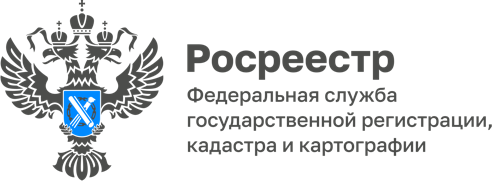 УПРАВЛЕНИЯ ФЕДЕРАЛЬНОЙ СЛУЖБЫ ГОСУДАРСТВЕННОЙ РЕГИСТРАЦИИ, КАДАСТРА И КАРТОГРАФИИ ПО БЕЛГОРОДСКОЙ ОБЛАСТИВ региональном Росреестре напомнили потенциальным застройщикам о том, как воспользоваться сервисом «Земля для стройки»Сервис «Земля для стройки» уже больше года позволяет гражданам и юридическим лицам взаимодействовать с органами исполнительной власти по вопросам предоставления земельных участков под жилищное строительство. Однако, не все потенциальные застройщики знают, как воспользоваться «электронным помощником». В Управлении Росреестра по Белгородской области подробно рассказали о последовательности использования онлайн-сервиса при выборе интересующего земельного участка для возведения на нем объектов недвижимости.   «Для того, чтобы выбрать участок под жилищное строительство необходимо:1. Зайти на сайт Публичной кадастровой карты Росреестра https://pkk.rosreestr.ru/ 2. В открывшемся слева окне поиска нужно выбрать «Земля для стройки». 3. Ввести в строку поиска без пробелов номер региона, двоеточие и звёздочку (31:*). 4. Из открывшегося перечня земельных участков выбрать любой из них и получить всю размещенную информацию. 5. Для вовлечения земельного участка в жилищное строительство необходимо нажать «Подать обращение» в открывшемся информационном окне, затем заполнить открывшуюся форму и отправить её в министерство имущественных и земельных отношений Белгородской области», - разъяснила заместитель руководителя Управления Росреестра по Белгородской области Лариса Александрова.О том, что происходит с заявкой непосредственно после ее подачи, сообщили в министерстве имущественных и земельных отношений региона.«После поступления соответствующей заявки, министерство определяет статус собственности участка (федеральная, региональная, муниципальная, неразграниченная собственность) и в зависимости от этого перенаправляет заявку в соответствующие органы государственной власти или местного самоуправления.Далее проходит электронный аукцион, по итогам которого победитель оформляет право пользования на конкретный участок. В завершение министерство направляет в Федеральную кадастровую палату обновленные сведения, чтобы актуализировать на Публичной кадастровой карте информацию об участках, которые все еще возможно вовлечь в жилищное строительство», - прокомментировала заместитель министра имущественных и земельных отношений Белгородской области - начальник департамента земельных ресурсов Янина Пойминова.https://rosreestr.gov.ru/press/archive/v-regionalnom-rosreestre-napomnili-potentsialnym-zastroyshchikam-o-tom-kak-vospolzovatsya-servisom-z/ И.о. руководителя Управления Росреестра по Белгородской области – А. С. МасичКонтакты для СМИ:Анастасия Быстрова,пресс-секретарь Управления Росреестрапо Белгородской областител.: 8 (4722) 30-00-22 доб. 1617моб.: 8(910)2218898BistrovaAA@r31.rosreestr.ruсайт: https://rosreestr.gov.ru